                                       CHSRA D3 Sponsorship Donation Form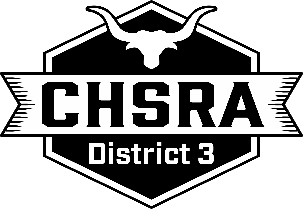                                                      All donations are tax deductible EIN 94-3029655                                                     Mail form with check payable to CHSRA District 3                                                      Shannon Lomas 632 Costa Lane, Lincoln CA 95648                                                                                 (Cash & Check Only – NO credit Card Payments)SPONSORSHIPS ARE DUE FOR ALL MEMEMBERS BY November 18th, 2023. Name of District 3 Member____________________________________     Junior/Senior MemberSPONSOR: Name of Company: ________________________________________ Contact:__________________________Phone: _____________________________  Email: ________________________________________________Please attach business card if available. Business cards will be used for Program Ad Sponsorships not for arena banners, flags or chute signs) Arena Banners/Gate Signs/Flags: Artwork must be emailed to Shannonlomas@yahoo.com in one of the following formats: EPS, AL, PDF with minimum of 150 dpi – WE PRINT ALL BANNERS/FLAGS/CHUTE SIGNSMany THANKS from all of us in the District 3 Family!!Any questions, please contact Shannon Lomas (916)223-8854 or shannonlomas@yahoo.comPLEASE NOTE:  If you sponsor a New Bucking Chute/Arena Gate and NONE are available, we will sub with Arena Banner and include program Ad. Arena banners are provided by D3, we only require the artwork in one of the following formats: EPS, AL, PDF with min of 150 dpi. We hang and provide the banner, flag, and chute signs. $250 minimum Sponsorship Donation Required for ALL members.______$2500 Platinum Sponsor: Includes: Recognition in all programs (Full Page Ad), Social Media, Company banner displayed around arena, Grand Entry flag with announce recognition at Grand Entry______$1500 Gold Sponsor: Includes: Recognition in all programs (1/2 Page Ad), Social Media, Company banner displayed around arena______$1500 Champion Saddle Sponsor______$500 Bronze Sponsor Includes Arena sign displayed around arena______$1000 Grand Entry Flag Sponsor Includes: Grand Entry Flag with announce recognition at Grand Entry______$700 Bucking Chute/Arena Gate Sponsor (NEW) ****IF AVAILABLE*****______$500 Chute/Arena Gate Renewal/New Arena Banner______$250 Arena Banner Renewal______$750 Grand Entry Flag Renewal______$ Donation/Scholarship  (Please Circle)______$250 Buckle Sponsor______$125 Full Page Program Ad (All Rodeos)______$75 ¼ Page Program Ad (All Rodeos)______$100 ½ Page Program Ad (All Rodeos)